 Муниципальное бюджетное дошкольное образовательноеучреждение детский сад № 395 г.Челябинска“ Особенности развития эмоционально - волевой сферы у дошкольников”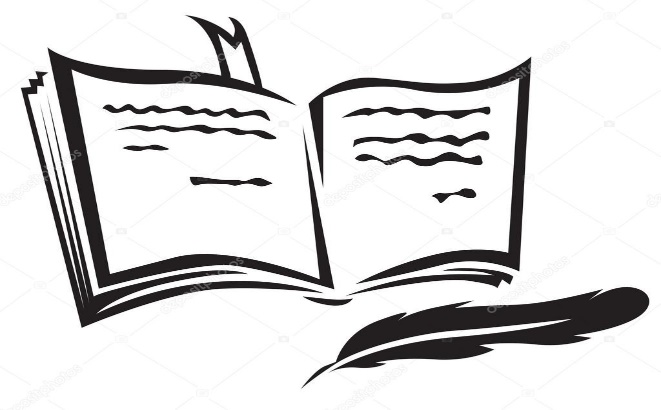                                                Воспитатель:                                               Огнева Ольга Александровна                           2021г.   Особенности развития эмоционально - волевой сферы у дошкольников.        Дошкольный возраст, как писал А.Н.Леонтьев, - это “период первоначального фактического скалада личности”. Именно в это времяпроисходит становление основ-ных личностных механизмов и образований. Развиваются тесно связанные с другом эмоциональная и мотивационная сферы, формируется самосознание. Развитие эмоционально - волевой сферы является важнейшим аспектом раз-вития личности в целом. Развитие эмоционально - волевой сферы является не только предпосылкой успешного усвоения знаний, но и определяет успех обучения в целом, способствует саморазвитию личности. С точки зрения формирования ребенка как лич-ности весь школьный возраст можно разделить на три части. первая из них относится к возрасту три- четыре года и преимущественно связана с укреплением эмоциональ-ной саморегуляции. Вторая охватывает возраст от четырех до пяти лет и касается нравственной саморегуляции, а третья относится к возрасту около шести лет и вклю-чает формирование деловых личностных качеств ребенка.       Развитие эмоционально - волевой сферы личности является является сложным процессом, который происходит под воздействием ряда внешних и внутренних фак-торов. факторами внешнего воздействия являются услоаия социальной среды, в кото-рой находиться ребенок, факторами внутреннего воздействия - наследственность, осо-бенности его физического развития.       Развитие эмоционально - волевой сферы личности соответствует основным эта-пом ее психического развития, начиная с раннего детсва до подрасткового периода. Для каждого этапа характерен определенный уровень нервно - психического реагиро вания индивидуума на различные воздейстия социальной среды. В каждом из них про являються эмоциональные, поведенческие, фарактерологические особенности, свой-ственные тому или иному возрасту. Эти особенности отражают проявления нормаль-  ного  возрастного развития.       Наиболее выражены данные особенности в периоды связанные с интенсивным физическим развитием детского организма и соответствующие возрастным кризисам 3-4 и 7 лет. В период кризиса 3-4 лет преобладают реакции оппазиции, протеста, уп-рямства как одного из вариантов негативизма. которые протекают на фоне повышен-ной эмоциональной возбудимости, обидчивости, плаксивости.      Возраст 7 лет сопроваждается более глубоким осознанием своих внутренних переживаний на основе, формирующегося опыта социального общения. в этот период закрепляются позитивные и неготивные эмоциональные реакции. Напрмер, различные реакции страха или уверенности в своих возможностях. Таким образом, к старшему дошкольному возрасту у ребенка складываются основные личностные характеристики.      Потребности , интересы  имотивы обусловливают поведение целенаправленную деятельность и поступки ребенка. Успех в достижении желаемых для ребенка целей, удовлетворение или неудовлетворение их наличных потребностей определяет содер-жание и особен-ности эмоциональной и волевой жизни детей старшего дошкольного возраста. Эмоции. особенно положительные, определяют эффективность обучения и воспитания, а воле-вое усилие оказывает влияние на становление любой деятельности дошкольника. в том числе и психического развития. В целом для дошкольного детства характерна спо-койная эмоциональность. отсутствие сильных аффективных вспышек и конфликтов по  незначительным поводам. Этот новый относительно стабильный эмоциональный фон определяет динамика представлений ребенка. Динамика образ-ных представлений - более свободная и мягкая по сравнению с аффективно окрашен--ными процессами вос-приятия в раннем детстве. В дошкольном возрасте желания, побуждения ребенка соединяются с его представлениями, и благодаря этому побужде-ния перестраиваются. Происходит переход от желаний ( мотивов), направленных на предметы восприни-маемой ситуации, к желаниям связанным с представляемыми предметами, находящимися в “идеальном” плане. Еще до того, как дошкольник на-чинает действовать, у него появляется эмоциональный образ,отражающий и будущий результат, и его оценку со стороны взрослых. Если он предвидит результат, не отве-чающий принятым нормам вопитания, возможное неодобрение или наказание, у него возникает тревожность - эмоциональное состояние, способное затормозить нежела-тельные для окружающих действия. Предвосхощение полезного результата действий и вызванной им высокой оценки со стороны близких взрослых связано с положитель-ными эмоциями, дополнительно стимулирующими поведение. Таким образом, в дош-кольном возрасте происходит смешение аффекта с конца к началу деятельности.      Аффект становится первым звеном в структуре поведения. Механизм эмоци-онального предвосхищения последствий деятельности лежит в основе эмоциональной регуляуии действий ребенка.Изменяется содержаниеаффектов - расширяется круг эмоций, присущих ребенку. Особенно важно появление у дошкольников таких эмоций, как сочувствие другому, сопереживание, - без них невозможны совместная деятель-ность и сложные формы общения детей. Самым важным личностным механизмом, формирующимся в этом периоде, считается соподчинение мотивов. Все желания ре-бенка раннего возраста были одинаково сильны и напряжены. Каждое из них, ста-новясь мотивом, побуждающим и напрвляющим поведение, определяло цепь развер-тывающихся немедленно действий. Если разные желания возникли одновременно, ре-бенок оказывался в почти неразрешимой для него ситуации выбора.        Мотивы дошкольника приобретают разную силу и значимость. Уже в млад-шем дошкольном возрасте ребенок сравнитльно легкоможет принять решение в ситуа-ции выбора одного предмета из нескольких. Вскоре он уже может подавить свои не-посредственные побуждения, например нереагировать на привлекательный  предмет. Это становится возможным благодаря более сильным мотивам, которые выполняют роль “ограничителей”. Интересно, что наиболее сильный мотив для дошкольника - по-щрение, получение награды. Более слабый - наказание, еще слабее - собственное обещание ребенка.       Жизнь дошкольника гораздо более разнообразна, чем жизнь в раннем возрасте. Появляются соответственно и новые мотивы. Это мотивы, связанные с формирующеся самооценкой, самолюбием - мотивы достижения успеха, соревнования, соперничества ; связанные с усваивающимися в это врмя моральными нормами, и некоторые другие. В этот период начинает складываться индивидуальная мотвационная система ребенка. разнообразные мотивы, присущие ему, приобретают относительную устойчивость. Среди этих относительно устойчивых мотивов, обладающих разной силой и значи-мостью для ребенка, выделяются доминирующие мотивы - преобладающие в форми-рующися мотивационной иерархии. Один ребенок постоянно соперничает со сверст-никами, стараясь лидировать и во всем быть первым, у него доминирует престижная ( егоистическая) мотивация. Другой наоборот, старается всем помочь, для третьего важно каждое “ серьезное” занятие в детском саду, каждое требование, замечание вос-питателя, выступающего в роли учителя, - у него уже появились широкие социальные мотивы, сильным оказался мотив достижения успеха. Дошкольник начинает усваивать этические нормы, принятые в обществе. Он учится оценивать поступки с точки зрения норм морали, подчинять свое поведение жтим нормам, у него появляются этические переживания. первоначально ребенок оценивает только чужие поступки - других дет-ей или литературных героев, не умея оценивать свои собственные. Старшие дошколь-ники начинают судить о поступках не только по их результатам, но и по мотивам; их занимают также сложные этические вопросы, как справедливость награды, возмездие за причененное зло и т.д. Во второй половине дошкольного детства ребенок приобре-тает способность оценивать и свое поведение, пытается действовать в соответствии с теми моральными нормами, которые он усваивает. Возникает первичное чувство долга, проявляющиееся в наиболее простых ситуациях. Оно вырастает из чувства удовлетво-рения, которое испытывает ребенок, совершив похвальный поступок, и чувства нелов-кости после неодобряемых взрослым действий. Начинают соблюдаться элементарные этические нормы в отношениях с детьми, хотя и изберательно. Усвоение этических норм и социализация нарвственного поведения ребенка протекают быстрее и легче при определенных отношениях в семье. У ребенка должна быть тесная эмоциональная связь, по крайней мере с доним из родителье. Дети охотнее подражают заботливым ро-дителям, чем безразличным. Кроме того, они принемают стиль поведения и установки взрослых, часто общаясь и включаясь в совместную с ним деятельность. В общении с безусловно любящими их родителями дети получают не только положитель-ные или отрицательные эмоциональные реакции на свои поступки, но и обьяснения, почему одни действия следует считать хорошими, а другие плохими.        Самоосознание форируется к концу дошкольного возраста благодаря интен-сивному интелектуальному и личностному развитию, оно обычно считается централь-ным новообразованием дошкольного детства. самооценка появляется во второй поло-вине периода на основе первоначальной чисто эмоциональной самооценки (” я хоро-ший”) и рациональной оценки чужого поведения. Ребенок приобретает сначала уме-ние оценивать действия других детей, а затем -  собственные действия, моральные ка-чества и умения. Самооценка ребенка практически всегда совпадает с внешней оцен-кой, прежде всего с оценкой близких взрослых. Дошкольник видит себя глазами близ-ких взрослых, его воспитывающих. Если оценки и ожидания в семье не соответствует возрастным и индивидуальным особенностям ребенка, его представления о себе ока-жутся икаженными. Оценивая практические умения, 5-ти летний ребенок преувеличи-вает свои достижения. К 6 годам сохраняется завюшенная самооценка, но это время дети хвалят себя уже не в такой открытой форме, как раньше. Не меньше половины их сухдений о своих успехах содержит каое-то обоснование. К 7 годам у большинства са-мооценка учений становится более адекватной. В целом самооценка дошкольника очень высока, что помогает ему осваивать новые виды деятельности, без сомнений и страха включаться в занятия учебного типа при подговке к школе.      Еще одна линия развития самосознания - осознание своих переживаний. Не то-лько в раннем возрасте, но и в перво половине дошкольного детства ребенок, имея разнообразные переживания, не осознает их. В конце дошкольного возраста он ориен-тируется в своих эмоциональных состояниях и может выразить их словами :” я рад”, “я огорчен”, “я сердит”.       Для этого периода характерна и половая индефикация: ребенок осознает себя как мальчика или девочку. Дети приобретают представления о соответствующих стиля поведения.Большинсво мальчиков стараются быть сильными, смелыми, мужественны-ми, не плакать от боли или обиды; многие девочки -  аккуратными, деловитыми в бы-ту и мягкими или кокетливо-капрзными в общении. К концу дошкольного возраста мальчики и девочки играют не во все игры вместе, у них появляются специфические игры - только для мальчиков и только для девочек. Начинается осознание себя во вре-мени.       В 6-7 лет ребенок помнит себя в прошлом, осознает в настоящем и представляет себя в будущем:” когда я был маленьким “,” когда я вырасту большой”.       Важным является психологическая готовность к школе - сложное образование, предлогающие достаточно высокий уровень развития мотивационной, интелектуалной сферы произвольности. Такое усложнение эмоционально-мотивационной сферы при-водит к возникновению внутренней жизни ребенка. Хотя внешние события,ситуации, отношения состовляют содержание переживаний, они своеобразно преломляются в сознании, и эмоциональные представления о них складываются в зависимости от лог-ики чувств ребенка, егоуровня притязаний, ожиданий и т.д.                      Литература:1. Алямовсая В.Г., Петрова С.Н. Предупреждение психоэмоционального напряжения у детей дошколного возраста. М.Скрипторий,2002.2. Карпова Г.З. Мир чувств и эмоций дошкольника,:Воспитатель дошкольного образо-вательного учреждения 2011.-№8.-стр.119-121.3. Смирнова Е.О. Развитие воли и производительности в реннем и дошкольном возрас-тах. М.: Воронеж, 1998.